Convitto Nazionale Statale "GIORDANO Bruno"GESTIONE DELLE scuole ANNESSE  PRIMARIA – SECONDARIA DI PRIMO GRADO - Liceo classico  E LICEO CLASSICO EUROPEO Via San Francesco d’Assisi, n. 119 - 81024 MADDALONI (CE) Tel. 0823/434918 - Fax 0823/403369Distretto Scolastico n. 13 Maddaloni (CE)                                                                    C.F. 8004990612Prot. n°839/IV.5                                                                                           Maddaloni, 1/02/2018 Il Liceo Classico annesso al Convitto Nazionale G. Bruno di Maddaloni ,indice per l’anno scolastico 2017-2018 la seconda edizione del CERTAMEN VANVITELLIANO.L'iniziativa nasce dal desiderio di favorire la conoscenza e l'approfondimento dei luoghi e delle opere realizzate da Luigi Vanvitelli nell'Italia centromeridionale, con particolare riferimento al loro rapporto con il territorio.La competizione, che si svolgerà in due giorni, vedrà la presenza nei nostri luoghi di alunni e docenti di tutta Italia, consentendo di diffondere in ambito nazionale la conoscenza delle emergenze artistiche di Maddaloni ,denominata “Città delle tre torri e delle trenta chiese”.Al presente bando sono allegati il regolamento ed il programma, per eventuali chiarimenti contattare il docente referente prof. Marco Lombardi, cell.3395810810, e-mail prof.marcolombardi@libero.it                                                                                                                 						   F.to il Rettore  Dirigente Scolastico            							Prof.ssa Maria Pirozzi					          Firma autografa sostituita a mezzo stampa 					        ai sensi dell’art. 3, comma 2, del D.Lgs 39/93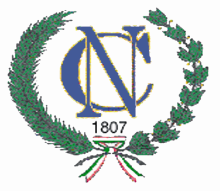 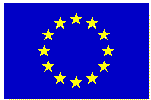 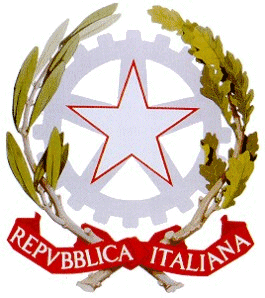 